借对方的眼睛看自己的幸福نظرة سعادتي بعيون الآخرين< اللغة الصينية >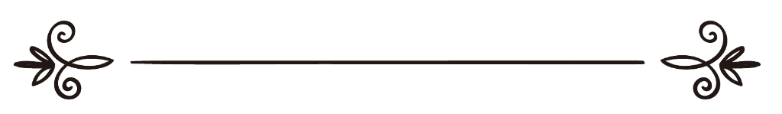 来源于网络مصدر من الانترنت伊斯兰之家中文小组       校对مراجعة  :  فريق اللغة الصينية بموقع دار الإسلام借对方的眼睛看自己的幸福穆圣*说：“穆民是穆民的一面镜子”。艾布·胡来勒的传述，穆圣*说：“（生活中）你们当看比你们低的人，不要看比你们高的人，这更能使你们不轻视安拉的恩典”。——两大圣训集。萨迪诗人说：“我经常抱怨自己没有鞋穿，后来，我去了一个清真寺，在寺门外我看到一个没有双脚的人，从此我再也没有抱怨过没有鞋穿”。 我们常说：‘旁观者清，当局者迷’。生活中有坎坷，每个人都会有不同程度的困难，要不人总是说‘家家有本难念的经’呢。每个人的心理都有阴暗的一面，每个人的眼睛都有看不到的事物，尤其是自己的幸福！因为人总是珍惜未得到的，而遗忘所拥有的。怎样从这个迷局中跳出来呢？ 其实，你眼中的不幸，在别人看来却是幸福。穷人老婆和富人老婆的经典对白会让你茅塞顿开！穷人的老婆经常对丈夫说：“这日子怎么过啊！”。富人的老婆经常对丈夫说：“这日子过得真无聊！”清早起来，穷人的老婆看着仅剩下的一点米，想着孩子该交学费了，老父亲还在住院又该交钱了，电话费、水电费、收视费、煤气费也都该交了，昨天丈夫刚发的工资根本就不够这些项目开支。对着刚起床的丈夫哀叹，这日子怎么过啊，怎么瞎了眼找了你这样一个窝囊废，连老婆孩子都养不起。清早起来，富人的老婆看着夹着公文包要外出的丈夫，想着饭他都不在家吃，夜里什么时候回来的也不知道，两个人一起过日子，一天连句完整话都说不上，吃穿是没有问题，钱倒有了，可这像个家吗！对着丈夫的背影哀叹，这日子过得真无聊啊，如果再让我重新选择，我宁肯找一个要饭的作丈夫。穷人的老婆一分钱在手里攥出汗来！富人的老婆不知道怎样把钱花出去！穷人的老婆接过丈夫辛辛苦苦挣来的钱，眉开眼笑，数了一遍又一遍，只怕少数上一张，好像多数几遍就会多出几张似的，心里默默的盘算着这个月要多少钱才能过到月底，然后把钱分成两份，一份用于生活开支，一份存入银行，以备今后急需时使用，嘴里还不住的嘟囔，怎么这么少啊。富人的老婆接过丈夫送上的大把钞票，眉头拧成了疙瘩，顺手扔到一边，简直是不屑一顾，好像钱对她根本就没有啥用，心里在骂丈夫就知道给这些没用的东西，让人看着就不痛快，人都见不着，光有钱有什么用，诅咒着丈夫的生意赶紧破产，嘴里嘟囔着，就不能给点别的吗，一点也不浪漫。穷人的老婆羡慕住在大房子里的女人有福气。富人的老婆羡慕住在破房子里的女人有本事。穷人的老婆看着住在大房子里的女人就生气，老天怎么这样不公平啊，论长相、论能力哪一样我不比她强，怎么好事都让她一个人全包了，住着大房子、开着洋车、穿着名牌、吃饭到饭店，娱乐找牌友，我要能赶上她一半就知足了，她真是有福气啊。富人的老婆看着有丈夫陪伴的女人就生气，老天怎么这样不公啊，看人家的丈夫英俊潇洒，出入陪着老婆，怎么就没让我碰上一个，如果我也有这样一个理解、体贴、关心的丈夫，就是天天让我喝西北风我也高兴，还是她有本事啊！两只眼睛每天只盯着别人拥有的和自己失去的，怎么会幸福啊！其实，幸福不在于拥有的多，而是因为计较的少！再看看下边这位怎样把失去的幸福找回来的：早晨起来，天气闷热。去洗澡，浴霸坏了。出去锻炼，楼上的老太太一步一跟，家长里短说个没完。回家后去上网，邮箱里编辑留言说这期的稿子没有通过。昨天买的股票今天跌了百分之四。妈妈打电话来，爸爸的老毛病又犯了……。生活总是这样，外表是一袭华美的袍子，里面却爬满了虱子，缺憾和失意，让日子时时瘙痒，却无可抓挠。正心灰意懒，忽然接到朋友的电话。朋友开口便连连叫苦：“昨晚只睡了三个小时，又失眠了，什么办法都不管用。真羡慕你，睡眠那么好，幸福啊！” 我，幸福吗？握着话筒，我有些发愣。幸福，好像很久没有这种感觉了，总觉得不快乐，不知道哪一天和幸福走散了，从此便越走越远。原来，在朋友眼里，每天晚上能美美地睡个觉，就是幸福。我立刻又给另一位朋友打电话，问她：“你觉得我幸福吗？”她不假思索地回答我：“当然。你做着自己喜欢的事情，不用朝九晚五地上班；你老公那么疼你，做饭洗衣都不用你管；你的房子多漂亮啊，窗外就是花园……”放下电话，想了很多。在朋友眼里，我是一个幸福的人。不失眠，有自己感兴趣的工作，按自己想要的方式生活，家庭幸福美满。哎呀！原来我也很幸福！原来这就叫：‘人在福中不知福啊’！其实，在我的眼里，朋友们也是幸福的：第一位朋友家境优越，温婉可人，有一份人人羡慕的工作，有一个可爱的女儿；第二位朋友漂亮能干，自己开着三家连锁店，有车有房。但是，这都是别人眼睛里的幸福，我们自己，只看到了自己的不如意。幸福在哪里？幸福就在别人的眼睛里。如果你觉得自己还不够幸福，不妨换个角度，借别人的眼睛，去看看自己的幸福吧！ 幸福像掉到沙发下面的一粒纽扣，你刻意去找，怎么也找不到，等你把它淡忘了，它自己就滚出来了。每一件事都要用多方面的角度来看它。我们缺少的不是幸福，而是缺少审视幸福的一双慧眼。懂得审视自己的幸福，才能加倍的快乐！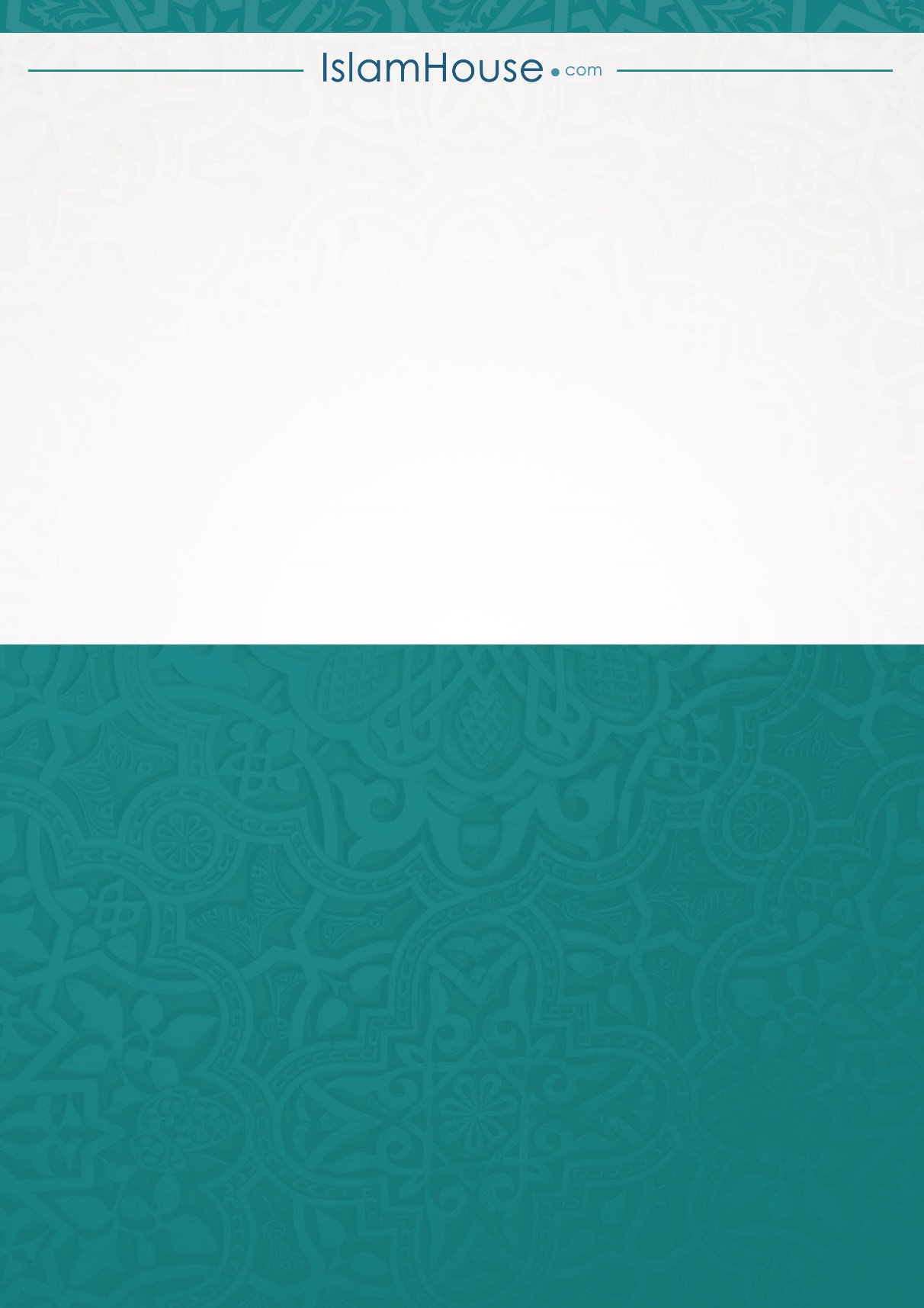 